NUBE  DE  ALGODÓNMATERIALESCartón (caja de zapatos, de cereales, etc), cartulina, goma eva…AlgodónHiloColoresTijerapegamento¿CÓMO SE HACE?Recorta la forma de la nube y pega el algodón para darle volumenRecorta las gotas, píntalas y  pégalas a un trocito de hiloPega los hilos a la parte trasera de la nubePega hilo en la parte superior de la nube para colgarla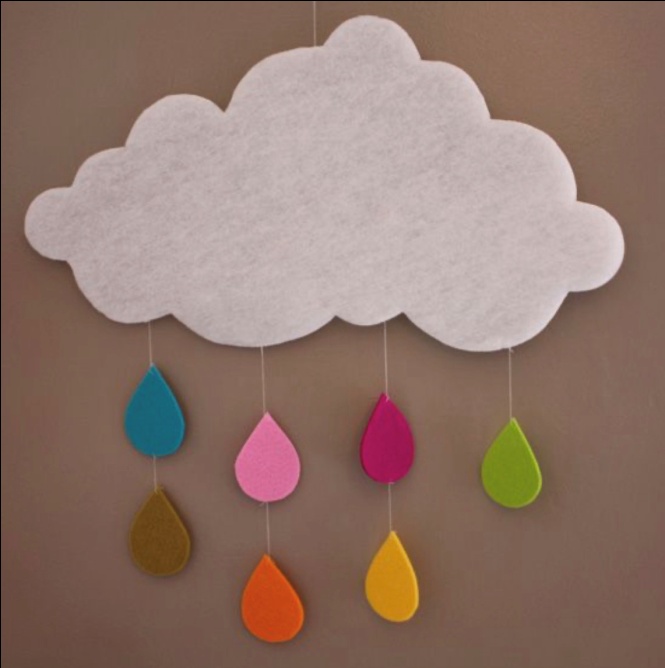 